Pevintive sheet #11Fluoride toxicityFluoride is very important to us as dentists due to its role in caries prevention, but as many other materials it comes with its toxicity so it is very important to know about fluoride toxicity weather it is acute or chronic and know how to handle it properly.Slides #3-7In the past, they used NaF in pesticides and because it is a white powder it was easily mistaken for milk or salt,.. and caused a mass poisoning cases and large number of deaths due to fluoride toxicity. Nowadays, we don’t use NaF in pesticides anymore so these big numbers of poisonings do not occur any more.So fluoride; in certain doses; can be very toxic material.In these days, the sources of fluoride are vitamins, dietary supplements and dental products (most important form for toxicity is the fluoride tablets because they contain high concentration of fluoride)Almost 20,000 reports of possible (not actual) over-ingestion each year in the USSlide #9Fluoride metabolismAbsorption of fluoride is by ‘Passive Diffusion’, it doesn’t need a pump, and it only depends on concentration difference and pH (just like the absorption in the enamel, when pH decreases; absorption increases) 80-90% of ingested F typically absorbed in GI tract, the rest is deposited through feces.Slide #10Absorption half-time is 30 minutes and after 3-6 hrs it goes back to pre-ingestion levels ; so the toxicity due to over-dose will happen in about 30-60 mins after ingestion. That’s why if you had a call from a parent complaining that her child is having nausea and vomiting the day after fluoride application you don’t suspect fluoride toxicity because it will be already cleared from the plasmaThe presence of cations such as Ca and Al reduce the absorption of F, how?By interaction btw those cations and F that forms insoluble compounds that are hard to be absorbed by the stomach reduced absorptionSlide #11F in plasma is not bound by proteins, it is freeDiffusion from plasma to other tissues and body fluids is dependent on the pH gradient across the membrane crossed, so the concentration of fluoride will differ from one tissue to another depending on its pHSlide #12CSF: cerebrospinal fluidWe are concentrating on the fluoride in the milk because we have to keep in mind that if we want to give a lactating woman fluoride supplement, 50% of it will transmit to the baby through milk.Why we said ductal saliva rather than ‘saliva’?Because if we want to measure F concentration that is originally excreted through salivary glands, the most accurate measurement will be from the duct because it will be ‘pure’ saliva that contains only the fluoride that came from plasma without the effect of other fluoride sources like topical fluoride,…Slide #13You can see a chart that shows the absorption of fluorideIt goes to the plasma, after one hour it reaches its peak concentration  and from there it goes to urine, sweat and soft tissues, also notice that a large portion goes to calcified tissue distributed through body fluids, like the oral fluids   enamel (that’s how you can get topical fluoride effect on the enamel if you ingested it systematically) Slide #14 50:50 distribution shifts in favour of retention in calcified tissue in young children, why?Because growth is happening in young children, so blood supply will be high in the hard tissues  the surface area of interaction of plasma with the hard tissue will be bigger more fluoride retentionSlide #15Fluoride Toxicity is either:Acute : large amount in small period of timeChronic: small amounts for a longer time Slide #16Acute toxicityInducing efflux of potassium (cation) from RBCs in order to balance the negative charges of F (anion) that are increasing in plasmaSlide #17In low dose  the signs and symptoms will be due to the production of HF (hydrofluoric acid) which is highly corrosiveThey will develop in 30-60 mins MFP (one of fluoride compounds) might be less of an irritant than NaF because it is bound unlike NaF which is free … still a theorySlide #18In high dose  the signs and symptoms will be due to hypocalcemia and hyperkalemia in addition to the production of HFSlide #19Those signs and symptoms develop if the dose was higher  shock will happenSlide #21Probable Toxic Dose (PTD); which is 5mg/kg for F; is only for acute toxicity because a much lower dose can cause chronic toxicity like fluorosis if ingested for long period of time.Slide #23There will be calculation Qs in the exam To calculate the total ingested fluoride; first you have to convert it to the unit “mg/mL”If given in ppm  divide by 1000If given in %  multiply by 10 Then you have to find F content by multiplying by compound molecular weight conversion ratioIf it was NaF  multiply by 0.5If it was SnF  multiply by 0.25If it was NaMFP  multiply by 0.125If it was APF  you don’t multiply bcuz the concentration listed is actual concentration of FThen you multiply by the amount of solution  the total amount of fluoride ingested in “mg F”If you want calculate the dose ingested per kg to know if it is toxic or not  divide by the weight in “mg/kg”Slide #25Management :We calculate the amount of fluoride that has been ingested by the patient ,but the doctor doesn’t   agree with this because ( ممكن تكون الحسبة غلط او الاهل لم يعطو معلومات صحيحة )SO YOU TREAT EACH CASE AS A SEPARATE CASE The aims are to:Reduce the amount of F available for absorption in the GI tract..    Admit to hospital to remove F from body fluids and . support vital signsSlide # 26Reduce the amount of F available in the GI tract.How ?Induce vomiting by using something called (Ipecac syrup) ), providing no risk of aspiration.RISK OF ASPIRATION IN  PATIENT WHO HAS GAG REFLEX  Reduce bioavailability of F ( GIVE 1% calcium chloride or calcium gluconate). If not available, give as much milk as can be ingested.Because milk contain calcium so it reduce the bioavailibilty of floride If we have symptom’s of hypocalcemia or hypercalemia we admittion the patient to the hospital What they do in hospital ??1-They clear the floride from GI tract by using  a stomach wash  or using lime water !! (have calcium )2-The second thing they do iv fluid replacement :Calcium gluconate to maintain blood calcium levels.Sodium bicarbonate to maintain urine flow rate(so more calcium execrete ) and elevate urinary pH.3-monitoring and supportive therapies until the vital signs and serum chemistry are within normal ranges.Slide # 28How to prevent floride toxicityWe give them advices Precautions at home:F mouthrinses and tablets should be in child-proof containers. Parents should keep these products out of reach of young childrenParents should supervise their children when brushing or rinsing.(mouth rinse  usually for patient 7 year or more ) 	Pea-sized ( > 3 years -3-6 years )or smear-sized(<3 years )  amounts of toothpaste need to be used in young childrenSlide #29Precautions in clinic:We follow the guide line and instruction for every product that we use )Use the recommended dose and procedure for every topical product (gel, foam, varnish).Avoid gel in young children or those who are at risk to swallow (favour varnish).Don’t combine methods of application at once.Keep containers of topical F out of the reach of patients.(لا تترك ال FLORIDE VARNISH مفتوح في العيادة و تروح تجيب غراض من برا العيادة )Never leave the patient unattended during F application.SLIDE # 31Chronic fluoride toxicity:Induced by a low dose of F for a long time (can be much lower that PTD).( PTD = 5 ml /kg )Most fluoride absorbed into hard tissues, leading to:Dental fluorosisSkeletal fluorosis Slide #32Dental Fluorosis :Occurs as a result of excess F ingestion during tooth formation.Impacted by the amount and duration of F ingestion.Enamel might have white opaque appearance due to hypomineralized subsurface. (not surface ) Pitting and loss of enamel surface might occur in more severe cases , leading to secondary staining.( brown discoloration )Slide #33Floride is impact in enamel matrix by two mechanism Impacts  on enamel matrix mineralization:Interacts with nucleating sites in the enamel matrix disrupting crystal growth in all stages of enamel formation.Fluoroapatite binds more tightly to enamel proteins than hydroxyapatite , leading to decreased matrix proteinase activity and increased retention of amelogenin proteins in maturation stage.2-Impact on ameloblast function:Enamel development can be divided into 4 major stages: Pre-secretory.Secretory.Transitional.Maturation stages.Slide #35Mechanism of dental fluorosis:Pre-secretory. Chronic exposure to F:Does not affect tooth morphogenesis.The size and form of the teeth is not changed.Secretory. Chronic exposure to F: Disrupts the vesicular transport in ameloblasts.Increases intracellular degradation of protein matrix.Might lead to reduced thickness of enamel Slide #36Transitional stage. Chronic exposure to F:Induces ameloblasts to detach occasionally from the surface and form subameloblastic cysts. Gives rise to shallower occlusal pits.Leads to formation of accentuated perikymata (grooves).( groove in enamel we can see it when we dry the tooth , )Slide #37Maturation stage. Chronic exposure to F: most dangerous Causes abnormal modulation cycles and reduces their number in a dose-dependent manner.Delays final mineralization of the enamel matrix, contributing to subsurface hypomineralization.Slide #38;Factors influencing fluorosis:Amount and duration of F ingestion.Timing of fluoride exposure in relation to tooth development.If we apply fluoride after this stage there is no fluorosis Metabolic factors:Rate of skeletal growth.Periods of bone remodelling.NutritionSlide #39Amount and duration of F ingestion:Risk increases with fluoride dose (ingestions of fluoride from multiples sources, including F supplements).Longer duration of exposure before maturation stage increases severity of fluorosis.Slide #40Timing of exposure: very important ,Exposure during maturation is most important factor.Lower risk with F exposure only during the secretory stage (< 15 months of age).(usually for permanent teet )We concern about permanent anterior teeth , if happen fluorosis on posterior teeth is not much concern (because the concern is mostly esthetic )If patient take fluoride from (0-15 ) month then stop it ,they  have lower risk than patient continuous take of floride .Highest risk occurs with exposure during both secretion and maturation stages.(the most dangerous stage is maturation ,but the most dangerous state that might happened is during all stages .)Slide #41Highest risk of fluorosis is when child is ≤ 3 years old.(while central and lateral are still calcifying )(Ishi and Suckling, 1986):Children who had high F water (7.8 mg/L) and then changed to low F water (0.2 mg/L).Change at around 35 – 42 months (tooth in maturation stage): had severe fluorosis of upper central incisor.Change at 11 to 33 months (secretory stage): had very mild or no fluorosisSlide # 42;Metabolic factors:Rate of skeletal growth:Large surface area and rich blood supply means that  F is rapidly absorbed from the plasma by the bones.(fluoride that present In plasma rather than it goes to enamel,It goes to skeletal bone )Removal of F from plasma initially reduces the amount of F available to the developing enamel. However, F accumulated in bones forms a large reservoir of F to be released locally to the toothgerms.Slide #43Renal activity:Renal insufficiency can result in F retention and result in fluorosis.> increase the risk of fluorosis Nutrition:Ca inhibits F absorption> reduce the risk of fluorosis Slide #44Histological appearance:Enamel subsurface porosity.Hyper and hypomineralized bands within enamel.Increased severity porosity extends to EDJ and enamel surface can break – pitting and secondary discolouration.Severity of fluorosis is directly related to amount of F in enamel and subsurface porosity. 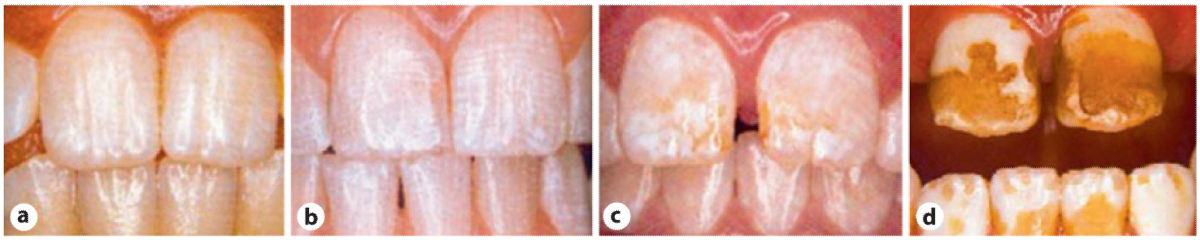 Picture D is the most severe .Slide #45Clinical appearance:Bilateral opaque white areas in the enamel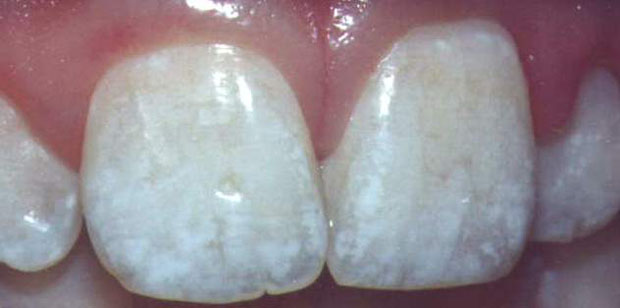 Slide #46With increasing levels of fluoride – enamel becomes striated, mottled and/or pitted.Severe cases – opaque areas become stained yellow to dark brown.Slide #47The doctor said read the box by your self .Why we concern  about classification of the case ?1 –to know what should I do Report between the dentistSlide 48: Skeletal Fluorosis:Skeletal fluorosis is an excessive accumulation of fluoride in bone associated with increased bone density and outgrowths (exostoses).Associated with high fluoride intake (8-10 ppm or more in the drinking water) for approximately 10 years or more.So the dose that require to reach the skeletal fluorosis is highSlide 49:Endemic problem India, Pakistan, China (High F in water and hot climates).The total quantity of F ingested is the single most important factor.The severity of symptoms correlates directly with the level and duration of F exposure.Slide 50:The mechanism of Skeletal Fluorosis:F stimulates osteoblasts (abnormal).F increases the stability of the crystal lattice in bone, but makes bone more brittle. Bone changes include osteosclerosis, osteomalacia(they simulate osteoarthritis>misdiagnosis), osteoporosis and exostosis formation.Secondary hyperparathyroidism in a proportion of patients.Slide 51:Signs and Symptoms:Joint pain and stiffness (arthritis-like)Osteosclerosis.Calcification of ligaments.Crippling deformities (spine and major joints)Muscle wasting.Neurological defects/compression of spinal cord.(vertebrae are getting thicker)Clinical symptoms mimic arthritis, could be easily misdiagnosed.Slide 52:Prevention of skeletal fluorosis:Education of populationProvide safe drinking waterSlide 53:Other suspected effects of F:Some peoplesay that F cause cancer but No detectable risks of cancer associated with the consumption of optimally F water.No indication that organ systems are affected by chronic, low level fluoride exposure. Fluoride exposure is not associated with birth defects, including Down’s syndrome. 	The beneficial or harmful effect of fluoride on osteoporosis & bone fracture is inconclusive.(dubious!!!) 